www.phonicsplay.co.ukSee Y1 homepage for login detailsTues.7 / ay & aiWarm-up (revision) – Log onto Phonics Play.https://www.phonicsplay.co.uk/resources/phase/4/tricky-word-trucksClick on Resources then Phase 4. Now choose  (these words are familiar). Follow the instructions. How did you do?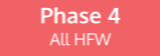 * Revision: today we are focusing on the /ai/ phoneme - looking at yesterday’s Phase 5 grapheme ‘ay’ as well as the Phase 3 grapheme ‘ai’.*Task 1: Read the ay/ai words below. What do you notice about where the ai / ay is in each word?Rule 1: ai is never used at the end of a word, it is usually found in the middle e.g. tail, trainRule 2: ay is never used at the start of a word, it is usually found at the end e.g. clay, strayTask 2: Complete the ai/ay sorting task – see today’s resources. Don’t worry if you don’t have a printer, just split your page in half and draw/ write each picture (and matching label) in the right column.Well done Chips! tailstaywaittrayhailplaysnailokayagainspray